lllllllllllllllllllllllllllllllllllllllllllll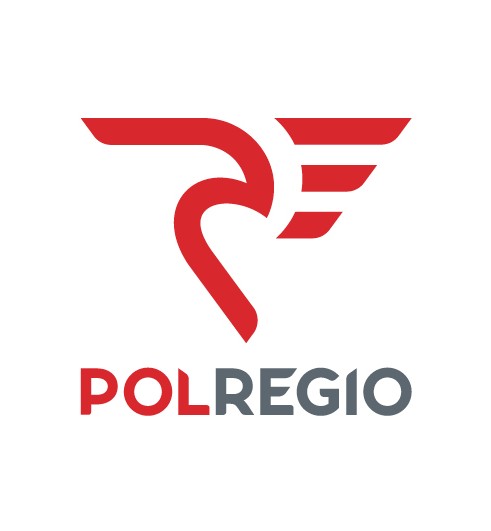 „Przewozy Regionalne” sp. z o.o. Oddział Kujawsko-Pomorski z siedzibą w Bydgoszczy poszukuje kandydatów na stanowiska:Mechanik/Pneumatyk;Rzemieślnik, ślusarz;orazPracowników z uprawnieniami rewidenta taboru;Planowane przyjęcie do pracy od  natychmiast.Miejsce  pracy –Sekcja Utrzymania Taboru Trakcyjnego  Toruń.Wymagania podstawowe:Wykształcenie minimum zawodowe lub średnie  techniczne,Spełnienie warunków zdrowotnych , fizycznych i psychicznych określonych w    	przepisach,Niekaralność za przestępstwa popełnione umyślnie,Dyspozycyjność, samodzielność, odpowiednie zaangażowanie w wykonywane czynności.Dodatkowym atutem będzie:doświadczenie  zawodowe na podobnych stanowiskach,uprawnienia do obsługi wózków widłowych,umiejętność obsługi komputera,posiadanie prawo jazdy,Do CV należy dołączyć kopie dokumentów potwierdzających wszelkie uprawnienia i kwalifikacje zawodowe,Oferujemy:Możliwość rozwoju zawodowego,Umowa o pracę.         Zainteresowane osoby prosimy o przesłanie ofert (CV+ list motywacyjny) elektronicznie na adres: pr.bydgoszcz@p-r.com.pl lub na adres Oddziału: 85-010 Bydgoszcz ul. Dworcowa 104-108, do dnia  30 września 2018 roku. Prosimy umieścić klauzulę: „wyrażam zgodę na przetwarzanie moich danych osobowych niezbędnych do procesu rekrutacji: ustawa z dnia 29.08.1977r. o ochronie danych osobowych (Dz. U. Nr 133, poz. 883).